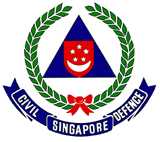 CommissionerSingapore Civil Defence ForceHQ Singapore Civil Defence Force91 Ubi Avenue 4Singapore 408827CommissionerSingapore Civil Defence ForceHQ Singapore Civil Defence Force91 Ubi Avenue 4Singapore 408827CommissionerSingapore Civil Defence ForceHQ Singapore Civil Defence Force91 Ubi Avenue 4Singapore 408827CommissionerSingapore Civil Defence ForceHQ Singapore Civil Defence Force91 Ubi Avenue 4Singapore 408827CommissionerSingapore Civil Defence ForceHQ Singapore Civil Defence Force91 Ubi Avenue 4Singapore 408827APPLICATION FOR WAIVER OF FIRE AND RESCUE MANAGEMENT REQUIREMENTSS 27 OF FIRE SAFETY ACT (CHAPTER 109 A)APPLICATION FOR WAIVER OF FIRE AND RESCUE MANAGEMENT REQUIREMENTSS 27 OF FIRE SAFETY ACT (CHAPTER 109 A)APPLICATION FOR WAIVER OF FIRE AND RESCUE MANAGEMENT REQUIREMENTSS 27 OF FIRE SAFETY ACT (CHAPTER 109 A)APPLICATION FOR WAIVER OF FIRE AND RESCUE MANAGEMENT REQUIREMENTSS 27 OF FIRE SAFETY ACT (CHAPTER 109 A)APPLICATION FOR WAIVER OF FIRE AND RESCUE MANAGEMENT REQUIREMENTSS 27 OF FIRE SAFETY ACT (CHAPTER 109 A)APPLICATION FOR WAIVER OF FIRE AND RESCUE MANAGEMENT REQUIREMENTSS 27 OF FIRE SAFETY ACT (CHAPTER 109 A)APPLICATION FOR WAIVER OF FIRE AND RESCUE MANAGEMENT REQUIREMENTSS 27 OF FIRE SAFETY ACT (CHAPTER 109 A)APPLICATION FOR WAIVER OF FIRE AND RESCUE MANAGEMENT REQUIREMENTSS 27 OF FIRE SAFETY ACT (CHAPTER 109 A)CommissionerSingapore Civil Defence ForceHQ Singapore Civil Defence Force91 Ubi Avenue 4Singapore 408827CommissionerSingapore Civil Defence ForceHQ Singapore Civil Defence Force91 Ubi Avenue 4Singapore 408827CommissionerSingapore Civil Defence ForceHQ Singapore Civil Defence Force91 Ubi Avenue 4Singapore 408827CommissionerSingapore Civil Defence ForceHQ Singapore Civil Defence Force91 Ubi Avenue 4Singapore 408827CommissionerSingapore Civil Defence ForceHQ Singapore Civil Defence Force91 Ubi Avenue 4Singapore 408827EXPLANATORY NOTESAll forms are to be fully and correctly completed upon submission, failing which the submission shall be rejected.Where submission of plan is done by a Competent Person, it is advisable to have this application form completed and submitted by the Competent Person as the applicant.c.   In column (C) of Section II, the applicant should state clearly with regards to the waiver sought, why he considers the endorsement of the provisions of the requirements unreasonable relative to the circumstances of the case.d.  Details of owner/ operator/permit holder shall be provided if cc copy is required.e.  Check the appropriate box  (☒)  f. * Delete where applicableg. Information is not required if there is no change to the previously particulars provided to FSD.h.	It may take you 4 minutes to complete this form.EXPLANATORY NOTESAll forms are to be fully and correctly completed upon submission, failing which the submission shall be rejected.Where submission of plan is done by a Competent Person, it is advisable to have this application form completed and submitted by the Competent Person as the applicant.c.   In column (C) of Section II, the applicant should state clearly with regards to the waiver sought, why he considers the endorsement of the provisions of the requirements unreasonable relative to the circumstances of the case.d.  Details of owner/ operator/permit holder shall be provided if cc copy is required.e.  Check the appropriate box  (☒)  f. * Delete where applicableg. Information is not required if there is no change to the previously particulars provided to FSD.h.	It may take you 4 minutes to complete this form.EXPLANATORY NOTESAll forms are to be fully and correctly completed upon submission, failing which the submission shall be rejected.Where submission of plan is done by a Competent Person, it is advisable to have this application form completed and submitted by the Competent Person as the applicant.c.   In column (C) of Section II, the applicant should state clearly with regards to the waiver sought, why he considers the endorsement of the provisions of the requirements unreasonable relative to the circumstances of the case.d.  Details of owner/ operator/permit holder shall be provided if cc copy is required.e.  Check the appropriate box  (☒)  f. * Delete where applicableg. Information is not required if there is no change to the previously particulars provided to FSD.h.	It may take you 4 minutes to complete this form.EXPLANATORY NOTESAll forms are to be fully and correctly completed upon submission, failing which the submission shall be rejected.Where submission of plan is done by a Competent Person, it is advisable to have this application form completed and submitted by the Competent Person as the applicant.c.   In column (C) of Section II, the applicant should state clearly with regards to the waiver sought, why he considers the endorsement of the provisions of the requirements unreasonable relative to the circumstances of the case.d.  Details of owner/ operator/permit holder shall be provided if cc copy is required.e.  Check the appropriate box  (☒)  f. * Delete where applicableg. Information is not required if there is no change to the previously particulars provided to FSD.h.	It may take you 4 minutes to complete this form.EXPLANATORY NOTESAll forms are to be fully and correctly completed upon submission, failing which the submission shall be rejected.Where submission of plan is done by a Competent Person, it is advisable to have this application form completed and submitted by the Competent Person as the applicant.c.   In column (C) of Section II, the applicant should state clearly with regards to the waiver sought, why he considers the endorsement of the provisions of the requirements unreasonable relative to the circumstances of the case.d.  Details of owner/ operator/permit holder shall be provided if cc copy is required.e.  Check the appropriate box  (☒)  f. * Delete where applicableg. Information is not required if there is no change to the previously particulars provided to FSD.h.	It may take you 4 minutes to complete this form.EXPLANATORY NOTESAll forms are to be fully and correctly completed upon submission, failing which the submission shall be rejected.Where submission of plan is done by a Competent Person, it is advisable to have this application form completed and submitted by the Competent Person as the applicant.c.   In column (C) of Section II, the applicant should state clearly with regards to the waiver sought, why he considers the endorsement of the provisions of the requirements unreasonable relative to the circumstances of the case.d.  Details of owner/ operator/permit holder shall be provided if cc copy is required.e.  Check the appropriate box  (☒)  f. * Delete where applicableg. Information is not required if there is no change to the previously particulars provided to FSD.h.	It may take you 4 minutes to complete this form.EXPLANATORY NOTESAll forms are to be fully and correctly completed upon submission, failing which the submission shall be rejected.Where submission of plan is done by a Competent Person, it is advisable to have this application form completed and submitted by the Competent Person as the applicant.c.   In column (C) of Section II, the applicant should state clearly with regards to the waiver sought, why he considers the endorsement of the provisions of the requirements unreasonable relative to the circumstances of the case.d.  Details of owner/ operator/permit holder shall be provided if cc copy is required.e.  Check the appropriate box  (☒)  f. * Delete where applicableg. Information is not required if there is no change to the previously particulars provided to FSD.h.	It may take you 4 minutes to complete this form.PAYMENT NOTESKindly make payment within 4 weeks from the date of acknowledgement letter; otherwise your application shall be rejected by the system.  Application shall be processed only after full payment has been received. $175/- shall be payable per specific requirement per proposal.  Repeated waiver applications under the same proposal submitted at different period shall be charged separately.Payment can be made by applicant or Competent Person separately through NETS, Cashcard, Credit Card.PAYMENT NOTESKindly make payment within 4 weeks from the date of acknowledgement letter; otherwise your application shall be rejected by the system.  Application shall be processed only after full payment has been received. $175/- shall be payable per specific requirement per proposal.  Repeated waiver applications under the same proposal submitted at different period shall be charged separately.Payment can be made by applicant or Competent Person separately through NETS, Cashcard, Credit Card.PAYMENT NOTESKindly make payment within 4 weeks from the date of acknowledgement letter; otherwise your application shall be rejected by the system.  Application shall be processed only after full payment has been received. $175/- shall be payable per specific requirement per proposal.  Repeated waiver applications under the same proposal submitted at different period shall be charged separately.Payment can be made by applicant or Competent Person separately through NETS, Cashcard, Credit Card.PAYMENT NOTESKindly make payment within 4 weeks from the date of acknowledgement letter; otherwise your application shall be rejected by the system.  Application shall be processed only after full payment has been received. $175/- shall be payable per specific requirement per proposal.  Repeated waiver applications under the same proposal submitted at different period shall be charged separately.Payment can be made by applicant or Competent Person separately through NETS, Cashcard, Credit Card.PAYMENT NOTESKindly make payment within 4 weeks from the date of acknowledgement letter; otherwise your application shall be rejected by the system.  Application shall be processed only after full payment has been received. $175/- shall be payable per specific requirement per proposal.  Repeated waiver applications under the same proposal submitted at different period shall be charged separately.Payment can be made by applicant or Competent Person separately through NETS, Cashcard, Credit Card.PAYMENT NOTESKindly make payment within 4 weeks from the date of acknowledgement letter; otherwise your application shall be rejected by the system.  Application shall be processed only after full payment has been received. $175/- shall be payable per specific requirement per proposal.  Repeated waiver applications under the same proposal submitted at different period shall be charged separately.Payment can be made by applicant or Competent Person separately through NETS, Cashcard, Credit Card.PAYMENT NOTESKindly make payment within 4 weeks from the date of acknowledgement letter; otherwise your application shall be rejected by the system.  Application shall be processed only after full payment has been received. $175/- shall be payable per specific requirement per proposal.  Repeated waiver applications under the same proposal submitted at different period shall be charged separately.Payment can be made by applicant or Competent Person separately through NETS, Cashcard, Credit Card.PAYMENT NOTESKindly make payment within 4 weeks from the date of acknowledgement letter; otherwise your application shall be rejected by the system.  Application shall be processed only after full payment has been received. $175/- shall be payable per specific requirement per proposal.  Repeated waiver applications under the same proposal submitted at different period shall be charged separately.Payment can be made by applicant or Competent Person separately through NETS, Cashcard, Credit Card.SECTION 1 (To be completed by applicant)SECTION 1 (To be completed by applicant)SECTION 1 (To be completed by applicant)SECTION 1 (To be completed by applicant)SECTION 1 (To be completed by applicant)SECTION 1 (To be completed by applicant)SECTION 1 (To be completed by applicant)SECTION 1 (To be completed by applicant)SECTION 1 (To be completed by applicant)SECTION 1 (To be completed by applicant)SECTION 1 (To be completed by applicant)SECTION 1 (To be completed by applicant)SECTION 1 (To be completed by applicant)SECTION 1 (To be completed by applicant)SECTION 1 (To be completed by applicant)A.   Particulars Of RideA.   Particulars Of RideA.   Particulars Of RideA.   Particulars Of RideA.   Particulars Of RideA.   Particulars Of RideA.   Particulars Of RideA.   Particulars Of RideA.   Particulars Of RideA.   Particulars Of RideA.   Particulars Of RideA.   Particulars Of RideA.   Particulars Of RideA.   Particulars Of RideA.   Particulars Of RideProposal :Proposal :Proposal :Proposal :Proposal :Proposal :Proposal :Proposal :Proposal :Proposal :Proposal :Proposal :Proposal :Proposal :Proposal :*Lot/Plot No.House No. *TS/MK No.Street Name :Street Name :Street Name :Street Name :Street Name :Street Name :Street Name :FSSD BP or ME Plans Ref. No. FSSD BP or ME Plans Ref. No. FSSD BP or ME Plans Ref. No. FSSD BP or ME Plans Ref. No. FSSD BP or ME Plans Ref. No. FSSD BP or ME Plans Ref. No. Street Name :Street Name :Street Name :Street Name :Street Name :Street Name :Street Name :Postal CodePostal CodeStreet Name :Street Name :Street Name :Street Name :Street Name :Street Name :Street Name :Previous Waiver Case Ref. No(s) (If any)Previous Waiver Case Ref. No(s) (If any)Consultation Ref. No(s) (If any)Consultation Ref. No(s) (If any)Consultation Ref. No(s) (If any)Previous Waiver Case Ref. No(s) (If any)Previous Waiver Case Ref. No(s) (If any)Consultation Ref. No(s) (If any)Consultation Ref. No(s) (If any)Consultation Ref. No(s) (If any)Previous Waiver Case Ref. No(s) (If any)Previous Waiver Case Ref. No(s) (If any)Consultation Ref. No(s) (If any)Consultation Ref. No(s) (If any)Consultation Ref. No(s) (If any)B.   Particulars Of Applicant For The WaiverB.   Particulars Of Applicant For The WaiverB.   Particulars Of Applicant For The WaiverB.   Particulars Of Applicant For The WaiverB.   Particulars Of Applicant For The WaiverB.   Particulars Of Applicant For The WaiverB.   Particulars Of Applicant For The WaiverB.   Particulars Of Applicant For The WaiverB.   Particulars Of Applicant For The WaiverB.   Particulars Of Applicant For The WaiverB.   Particulars Of Applicant For The WaiverB.   Particulars Of Applicant For The WaiverB.   Particulars Of Applicant For The WaiverB.   Particulars Of Applicant For The WaiverB.   Particulars Of Applicant For The WaiverApplicant NameApplicant NameTel. No.Tel. No.# Fax No# Fax NoCompany NameCompany Name# Company Address:# Company Address:# Company Address:# Company Address:# Company Address:# Company Address:# Company Address:# Company Address:# Company Address:# Company Address:# Company Address:# Company Address:# Company Address:# Company Address:# Company Address:# Company Address:# Company Address:# Company Address:# Company Address:# Company Address:# Company Address:# Company Address:# Company Address:# Company Address:# Company Address:# Company Address:# Postal Code# Postal Code# Company Address:# Company Address:# Company Address:# Company Address:# Company Address:# Company Address:# Company Address:# Company Address:# Company Address:# Company Address:# Company Address:# Company Address:# Company Address:C.   Particulars Of Competent Person (CP) If Waiver Applicant Is Not The CPC.   Particulars Of Competent Person (CP) If Waiver Applicant Is Not The CPC.   Particulars Of Competent Person (CP) If Waiver Applicant Is Not The CPC.   Particulars Of Competent Person (CP) If Waiver Applicant Is Not The CPC.   Particulars Of Competent Person (CP) If Waiver Applicant Is Not The CPC.   Particulars Of Competent Person (CP) If Waiver Applicant Is Not The CPC.   Particulars Of Competent Person (CP) If Waiver Applicant Is Not The CPC.   Particulars Of Competent Person (CP) If Waiver Applicant Is Not The CPC.   Particulars Of Competent Person (CP) If Waiver Applicant Is Not The CPC.   Particulars Of Competent Person (CP) If Waiver Applicant Is Not The CPC.   Particulars Of Competent Person (CP) If Waiver Applicant Is Not The CPC.   Particulars Of Competent Person (CP) If Waiver Applicant Is Not The CPC.   Particulars Of Competent Person (CP) If Waiver Applicant Is Not The CPC.   Particulars Of Competent Person (CP) If Waiver Applicant Is Not The CPC.   Particulars Of Competent Person (CP) If Waiver Applicant Is Not The CPCP NameCP NameTel. No.Tel. No.# Fax No# Fax NoCP Company NameCP Company Name# CP Company Address:# CP Company Address:# CP Company Address:# CP Company Address:# CP Company Address:# CP Company Address:# CP Company Address:# CP Company Address:# CP Company Address:# CP Company Address:# CP Company Address:# CP Company Address:# CP Company Address:# CP Company Address:# CP Company Address:# CP Company Address:# CP Company Address:# CP Company Address:# CP Company Address:# CP Company Address:# CP Company Address:# CP Company Address:# CP Company Address:# CP Company Address:# CP Company Address:# CP Company Address:# Postal Code# Postal Code# CP Company Address:# CP Company Address:# CP Company Address:# CP Company Address:# CP Company Address:# CP Company Address:# CP Company Address:# CP Company Address:# CP Company Address:# CP Company Address:# CP Company Address:# CP Company Address:# CP Company Address:D.   Waiver Fee ComputationD.   Waiver Fee ComputationD.   Waiver Fee ComputationD.   Waiver Fee ComputationD.   Waiver Fee ComputationD.   Waiver Fee ComputationD.   Waiver Fee ComputationD.   Waiver Fee ComputationD.   Waiver Fee ComputationD.   Waiver Fee ComputationD.   Waiver Fee ComputationD.   Waiver Fee ComputationD.   Waiver Fee ComputationD.   Waiver Fee ComputationD.   Waiver Fee ComputationTotal No. of Waiver ItemTotal No. of Waiver ItemTotal No. of Waiver ItemTotal Fee Payable : _________ items x $175/- = $ ______________Total Fee Payable : _________ items x $175/- = $ ______________Total Fee Payable : _________ items x $175/- = $ ______________Total Fee Payable : _________ items x $175/- = $ ______________Total Fee Payable : _________ items x $175/- = $ ______________Total Fee Payable : _________ items x $175/- = $ ______________Total Fee Payable : _________ items x $175/- = $ ______________Total Fee Payable : _________ items x $175/- = $ ______________Total Fee Payable : _________ items x $175/- = $ ______________Total Fee Payable : _________ items x $175/- = $ ______________E.	Modes of PaymentE.	Modes of PaymentE.	Modes of PaymentE.	Modes of PaymentE.	Modes of PaymentE.	Modes of PaymentE.	Modes of PaymentE.	Modes of PaymentE.	Modes of PaymentE.	Modes of PaymentE.	Modes of PaymentE.	Modes of PaymentE.	Modes of PaymentE.	Modes of PaymentE.	Modes of Payment☐ Credit Card   ☐ Credit Card   ☐ Credit Card   ☐ Credit Card   Payments made  via our Payment E-Services “6. Miscellaneous Payments”, please ensure that the following fields are filled in correctly:ARSA Ride Reference No. Description of Payment: Payment for ARSA Permit NOA or COC Renewal [ARSA Ride Reference No.] Payments made  via our Payment E-Services “6. Miscellaneous Payments”, please ensure that the following fields are filled in correctly:ARSA Ride Reference No. Description of Payment: Payment for ARSA Permit NOA or COC Renewal [ARSA Ride Reference No.] Payments made  via our Payment E-Services “6. Miscellaneous Payments”, please ensure that the following fields are filled in correctly:ARSA Ride Reference No. Description of Payment: Payment for ARSA Permit NOA or COC Renewal [ARSA Ride Reference No.] Payments made  via our Payment E-Services “6. Miscellaneous Payments”, please ensure that the following fields are filled in correctly:ARSA Ride Reference No. Description of Payment: Payment for ARSA Permit NOA or COC Renewal [ARSA Ride Reference No.] Payments made  via our Payment E-Services “6. Miscellaneous Payments”, please ensure that the following fields are filled in correctly:ARSA Ride Reference No. Description of Payment: Payment for ARSA Permit NOA or COC Renewal [ARSA Ride Reference No.] Payments made  via our Payment E-Services “6. Miscellaneous Payments”, please ensure that the following fields are filled in correctly:ARSA Ride Reference No. Description of Payment: Payment for ARSA Permit NOA or COC Renewal [ARSA Ride Reference No.] Payments made  via our Payment E-Services “6. Miscellaneous Payments”, please ensure that the following fields are filled in correctly:ARSA Ride Reference No. Description of Payment: Payment for ARSA Permit NOA or COC Renewal [ARSA Ride Reference No.] Payments made  via our Payment E-Services “6. Miscellaneous Payments”, please ensure that the following fields are filled in correctly:ARSA Ride Reference No. Description of Payment: Payment for ARSA Permit NOA or COC Renewal [ARSA Ride Reference No.] Payments made  via our Payment E-Services “6. Miscellaneous Payments”, please ensure that the following fields are filled in correctly:ARSA Ride Reference No. Description of Payment: Payment for ARSA Permit NOA or COC Renewal [ARSA Ride Reference No.] Payments made  via our Payment E-Services “6. Miscellaneous Payments”, please ensure that the following fields are filled in correctly:ARSA Ride Reference No. Description of Payment: Payment for ARSA Permit NOA or COC Renewal [ARSA Ride Reference No.] Payments made  via our Payment E-Services “6. Miscellaneous Payments”, please ensure that the following fields are filled in correctly:ARSA Ride Reference No. Description of Payment: Payment for ARSA Permit NOA or COC Renewal [ARSA Ride Reference No.] ☐ *CashCard/NETS☐ *CashCard/NETS☐ *CashCard/NETS☐ *CashCard/NETSPlease note that payment is to be made over the customer service counter at HQ SCDFPlease note that payment is to be made over the customer service counter at HQ SCDFPlease note that payment is to be made over the customer service counter at HQ SCDFPlease note that payment is to be made over the customer service counter at HQ SCDFPlease note that payment is to be made over the customer service counter at HQ SCDFPlease note that payment is to be made over the customer service counter at HQ SCDFPlease note that payment is to be made over the customer service counter at HQ SCDFPlease note that payment is to be made over the customer service counter at HQ SCDFPlease note that payment is to be made over the customer service counter at HQ SCDFPlease note that payment is to be made over the customer service counter at HQ SCDFPlease note that payment is to be made over the customer service counter at HQ SCDF__________________________            _____________                                   _________Waiver Applicant Company's Stamp                   Signature                                                          Date__________________________            _____________                                   _________Waiver Applicant Company's Stamp                   Signature                                                          Date__________________________            _____________                                   _________Waiver Applicant Company's Stamp                   Signature                                                          Date__________________________            _____________                                   _________Waiver Applicant Company's Stamp                   Signature                                                          Date__________________________            _____________                                   _________Waiver Applicant Company's Stamp                   Signature                                                          Date__________________________            _____________                                   _________Waiver Applicant Company's Stamp                   Signature                                                          Date__________________________            _____________                                   _________Waiver Applicant Company's Stamp                   Signature                                                          Date__________________________            _____________                                   _________Waiver Applicant Company's Stamp                   Signature                                                          Date__________________________            _____________                                   _________Waiver Applicant Company's Stamp                   Signature                                                          Date__________________________            _____________                                   _________Waiver Applicant Company's Stamp                   Signature                                                          Date__________________________            _____________                                   _________Waiver Applicant Company's Stamp                   Signature                                                          Date__________________________            _____________                                   _________Waiver Applicant Company's Stamp                   Signature                                                          Date__________________________            _____________                                   _________Waiver Applicant Company's Stamp                   Signature                                                          Date__________________________            _____________                                   _________Waiver Applicant Company's Stamp                   Signature                                                          Date__________________________            _____________                                   _________Waiver Applicant Company's Stamp                   Signature                                                          DateSECTION 2 (For Official Use Only)SECTION 2 (For Official Use Only)SECTION 2 (For Official Use Only)SECTION 2 (For Official Use Only)SECTION 2 (For Official Use Only)SECTION 2 (For Official Use Only)SECTION 2 (For Official Use Only)SECTION 2 (For Official Use Only)SECTION 2 (For Official Use Only)SECTION 2 (For Official Use Only)SECTION 2 (For Official Use Only)SECTION 2 (For Official Use Only)SECTION 2 (For Official Use Only)SECTION 2 (For Official Use Only)SECTION 2 (For Official Use Only)Waiver Case Reference No.Waiver Case Reference No.Waiver Case Reference No.Waiver Case Reference No.Waiver meeting dateWaiver meeting dateWaiver meeting dateWaiver meeting dateName of POName of POName of POName of POFee VerificationFee VerificationFee VerificationFee VerificationFee VerificationFee VerificationFee VerificationFee VerificationFee VerificationFee VerificationFee VerificationFee VerificationFee VerificationFee VerificationFee VerificationWaiver fee computedWaiver fee computedWaiver fee computedWaiver fee computedName of VOName of VOName of VOWaiver fee collectedWaiver fee collectedWaiver fee collectedWaiver fee collected____________________	________Signature	      Date____________________	________Signature	      Date____________________	________Signature	      Date____________________	________Signature	      Date____________________	________Signature	      Date____________________	________Signature	      Date____________________	________Signature	      DateAmount short forAmount short forAmount short forAmount short for____________________	________Signature	      Date____________________	________Signature	      Date____________________	________Signature	      Date____________________	________Signature	      Date____________________	________Signature	      Date____________________	________Signature	      Date____________________	________Signature	      DateDate applicant notifiedDate applicant notifiedDate applicant notifiedDate applicant notified____________________	________Signature	      Date____________________	________Signature	      Date____________________	________Signature	      Date____________________	________Signature	      Date____________________	________Signature	      Date____________________	________Signature	      Date____________________	________Signature	      DateDate Short for recoveredDate Short for recoveredDate Short for recoveredDate Short for recovered____________________	________Signature	      Date____________________	________Signature	      Date____________________	________Signature	      Date____________________	________Signature	      Date____________________	________Signature	      Date____________________	________Signature	      Date____________________	________Signature	      DateSECTION II       To be completed by applicant except parts D &  F To use a fresh form for each waiver itemTo delete where appropriate**SECTION II       To be completed by applicant except parts D &  F To use a fresh form for each waiver itemTo delete where appropriate**SECTION II       To be completed by applicant except parts D &  F To use a fresh form for each waiver itemTo delete where appropriate**FSSD Case Reference No : _______________Waiver item s/no: _______________A.   Description of waiver application & relevant clause numberEg. To permit provision of one hardstanding only – located along Scotts Road.B.   Provisions made on planC.   Reasons in support of application  Waiver Decision (For official use only)*To permit / waive / exempt / omit ** The waiver application is Granted / Not granted / Granted with Conditions / Pending**Conditions (if any):Reasons for decision:Time-frame (if any): ___________________________________________________________  _______Waiver Meeting Recorder’s name & signature  DateState clause number in Code of Practice for Fire Precautions which is relevant to the application:Clause  __________The waiver application is Granted / Not granted / Granted with Conditions / Pending**Conditions (if any):Reasons for decision:Time-frame (if any): ___________________________________________________________  _______Waiver Meeting Recorder’s name & signature  DateE.   Applicant’s name & signature F.  Processing Officer’s name & signature (For official use only)*________________________                                             ____________      Name & Signature                                                                DateF.  Processing Officer’s name & signature (For official use only)*________________________                                             ____________      Name & Signature                                                                DateThe waiver application is Granted / Not granted / Granted with Conditions / Pending**Conditions (if any):Reasons for decision:Time-frame (if any): ___________________________________________________________  _______Waiver Meeting Recorder’s name & signature  Date_____________________Name & SignatureF.  Processing Officer’s name & signature (For official use only)*________________________                                             ____________      Name & Signature                                                                DateF.  Processing Officer’s name & signature (For official use only)*________________________                                             ____________      Name & Signature                                                                DateThe waiver application is Granted / Not granted / Granted with Conditions / Pending**Conditions (if any):Reasons for decision:Time-frame (if any): ___________________________________________________________  _______Waiver Meeting Recorder’s name & signature  Date